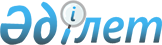 О внесении изменений и дополнений в некоторые решения Правительства Республики КазахстанПостановление Правительства Республики Казахстан от 23 июля 2021 года № 511.
      Правительство Республики Казахстан ПОСТАНОВЛЯЕТ:
      1. Утвердить прилагаемые изменения и дополнения, которые вносятся в некоторые решения Правительства Республики Казахстан.
      2. Настоящее постановление вводится в действие по истечении десяти календарных дней со дня его первого официального опубликования. Изменения и дополнения, которые вносятся в некоторые решения Правительства Республики Казахстан
      1. Утратил силу постановлением Правительства РК от 02.06.2022 № 355.
      2. В постановлении Правительства Республики Казахстан от 28 октября 2004 года № 1120 "Вопросы Министерства юстиции Республики Казахстан":
      в Положении о Министерстве юстиции Республики Казахстан, утвержденном указанным постановлением:
      в пункте 15:
      подпункт 1) изложить в следующей редакции:
      "1) участие в формировании национального законодательства, направленного на обеспечение верховенства прав и свобод человека и гражданина, суверенитета Республики Казахстан, устойчивое и поступательное развитие казахстанского общества и государства, путем участия в разработке и реализации общегосударственной стратегии развития, координации, а также ведения законопроектной работы, анализа, совершенствования, систематизации законодательства Республики Казахстан, проведения юридической экспертизы проектов нормативных правовых актов, организации проведения научной правовой и научной лингвистической экспертиз;";
      дополнить подпунктом 1-1) следующего содержания:
      "1-1) участие в пределах своей компетенции в формировании и реализации регуляторной политики государства;";
      подпункт 3 изложить в следующей редакции:
      "3) осуществление государственной регистрации юридических лиц, являющихся некоммерческими организациями, учетной регистрации их филиалов и представительств, государственной регистрации нормативных правовых актов центральных государственных органов и их ведомств, местных представительных и исполнительных органов, а также акимов и ревизионных комиссий областей, городов республиканского значения, столицы, обеспечение государственного учета нормативных правовых актов Республики Казахстан;";
      в пункте 16:
      подпункт 11) изложить в следующей редакции:
      "11) анализ и обобщение практики применения законодательства Республики Казахстан в сфере своей деятельности, в том числе результатов правового мониторинга нормативных правовых актов в соответствии с Законом Республики Казахстан "О правовых актах", и внесение соответствующих предложений по его совершенствованию, устранению причин и условий, способствующих нарушению законодательства Республики Казахстан;";
      подпункт 15-1) исключить;
      дополнить подпунктами 10-1), 10-2), 10-3), 27-1), 40-1) и 55-1) следующего содержания:
      "10-1) координация законопроектной работы центральных государственных органов, разрабатывающих проекты законов в порядке законодательной инициативы Правительства Республики Казахстан;
      10-2) организация проведения научной правовой, научной лингвистической экспертиз по проекту закона;
      10-3) организация проведения научной правовой и научной лингвистической экспертиз по международным договорам, участницей которых намеревается стать Республика Казахстан, а также по проектам международных договоров, подлежащих ратификации;";
      "27-1) дача заключения по проекту закона, включающего установление факта всесторонней проработки законопроекта и раскрытие предмета регулирования по проекту подзаконного нормативного правового акта и проекту программы информационного сопровождения и разъяснения;";
      "40-1) ведение информационной системы "Е-заңнама";";
      "55-1) разработка и утверждение порядка размещения проектов подзаконных нормативных правовых актов на интернет-портале открытых НПА;";
      подпункт 22) исключить;
      подпункт 58) изложить в следующей редакции:
      "58) предоставление на договорной основе эталонных законодательных актов и иных нормативных правовых актов, информационных и справочно-методических материалов, в том числе с использованием единой системы правовой информации;";
      подпункт 107-6 изложить в следующей редакции:
      "107-6) в пределах своей компетенции координация проведения процедур публичного обсуждения Консультативного документа регуляторной политики и проектов нормативных правовых актов в соответствии с Законом Республики Казахстан "О правовых актах".";
      подпункт 140-1 изложить в следующей редакции:
      "140-1) обеспечение ведения единой базы данных аналитических, консалтинговых, социологических и иных исследований, финансируемых из республиканского и местных бюджетов, проводимых по заказу государственных и местных исполнительных органов, их подведомственных организаций, субъектов квазигосударственного сектора, в том числе совместных исследований с международными организациями, в порядке, определяемом Министром юстиции Республики Казахстан.".
      3. В постановлении Правительства Республики Казахстан от 29 декабря 2016 года № 907 "Об утверждении Правил организации законопроектной работы в уполномоченных органах Республики Казахстан":
      заголовок изложить в следующей редакции:
      "Об утверждении Правил законотворческой работы Правительства Республики Казахстан";
      пункт 1 изложить в следующей редакции:
      "1. Утвердить прилагаемые Правила законотворческой работы Правительства Республики Казахстан.";
      Правила законотворческой работы Правительства Республики Казахстан, утвержденные указанным постановлением, изложить в новой редакции согласно приложению к настоящим изменениям и дополнениям. Правила законотворческой работы Правительства Республики Казахстан Глава 1. Общие положения
      1. Настоящие Правила законотворческой работы Правительства Республики Казахстан (далее – Правила) разработаны в соответствии с подпунктом 4) пункта 2 статьи 19 Закона Республики Казахстан "Об органах юстиции" и пунктом 4 статьи 17-1 Закона Республики Казахстан "О правовых актах" (далее – Закон) и определяют порядок разработки, размещения, публичного обсуждения, согласования консультативных документов регуляторной политики, проектов концепций проектов законов, концепций проектов законов, а также проектов законов, подготавливаемых в порядке законодательной инициативы Правительства Республики Казахстан (далее – Правительство).
      2. В настоящих Правилах используются следующие понятия: 
      1) программа информационного сопровождения и разъяснения – перечень мероприятий по информированию граждан об изменениях в законодательстве Республики Казахстан, затрагивающих их права и законные интересы, и их разъяснению, а также обеспечению эффективной реализации принятого закона; 
      2) интернет-портал открытых нормативных правовых актов (далее – интернет-портал открытых НПА) – компонент веб-портала "электронного правительства", обеспечивающий размещение проектов нормативных правовых актов и иной информации в соответствии с Законом Республики Казахстан "О доступе к информации" для проведения процедуры публичного обсуждения;
      3) автоматизированное рабочее место интернет-портала открытых НПА (далее – АРМ) – предоставляемое оператором информационно-коммуникационной инфраструктуры "электронного правительства" приложение, предназначенное для управления настройками и контентом, который размещается на интернет-портале открытых НПА;
      4) информационная система "Е-заңнама" – единая правовая система, предназначенная для проведения анализа (мониторинга) законодательства Республики Казахстан, а также автоматизации отдельных процессов нормотворчества;
      5) концепция проекта закона – одобренный Межведомственной комиссией по вопросам законопроектной деятельности документ, содержащий обоснование необходимости разработки проекта закона по инициативе Правительства, цели его принятия и иные положения, определяемые Правительством;
      6) проект концепции проекта закона (далее – проект концепции) – доработанный в соответствии с настоящими Правилами по итогам публичного обсуждения консультативный документ, содержащий видение государственного органа по решению проблем государственного регулирования в конкретной сфере;
      7) целевая группа – лицо, группа лиц, права и интересы которых будут затрагиваться предлагаемым регулированием (проектом нормативного правового акта); 
      8) пилотный проект – процедура, проводимая государственным органом в целях выявления результата от вводимого регулирования;
      9) субъекты регулирования – лица, на которых распространяется действие нормативных правовых актов;
      10) регуляторная нагрузка – финансовое бремя субъектов регулирования в связи с установлением законодательством Республики Казахстан требований, обязательных для исполнения, включая затраты времени и человеческих ресурсов;
      11) регуляторная политика – государственное регулирование общественных отношений посредством нормативных правовых актов;
      12) консультативный документ регуляторной политики (далее – консультативный документ) – документ установленной формы, включающий в себя результаты проведенного правового мониторинга и способы публичного обсуждения существующих проблем государственного регулирования в конкретной сфере;
      13) пояснительная записка к проекту закона – обязательный документ, прилагаемый к проекту закона, содержащий обоснование необходимости принятия проекта закона с развернутой характеристикой целей, задач и основных положений проекта закона, изложенный в форме, позволяющей получить общие сведения о проекте закона и способствующей повышению уровня информированности общественности о будущей регуляторной политике;
      14) оператор информационно-коммуникационной инфраструктуры "электронного правительства" (далее – оператор) – юридическое лицо, определяемое Правительством, на которое возложено обеспечение функционирования закрепленной за ним информационно-коммуникационной инфраструктуры "электронного правительства".
      3. Правила направлены на обеспечение реализации регуляторной политики и формирование единых механизмов реализации законодательной инициативы Правительства посредством последовательного соблюдения предусмотренных процедур, включая процедуры прогнозирования последствий от проектируемого регулирования, процедуры публичного обсуждения проектов законов и другие процедуры регуляторной политики.
      4. Законотворческая работа Правительства осуществляется центральными исполнительными органами, а также иными государственными органами по согласованию с ними и включает:
      1) разработку консультативного документа, его обсуждение с заинтересованными органами, организациями и целевыми группами, размещение и публичное обсуждение в порядке, определенном в настоящих Правилах;
      2) разработку проекта концепции;
      3) проведение анализа регуляторного воздействия проекта концепции, предусматривающего введение регуляторного инструмента или ужесточение регулирования в отношении субъектов предпринимательства в порядке, определяемом уполномоченным органом по предпринимательству, в случаях, когда необходимость его проведения предусмотрена Предпринимательским кодексом Республики Казахстан (далее – Предпринимательский кодекс); 
      4) размещение проекта концепции проекта закона на интернет-портале открытых НПА для публичного обсуждения, получения позиций членов Межведомственной комиссии по вопросам законопроектной деятельности (далее – Комиссия), заключений общественных советов, экспертных советов по вопросам предпринимательства (далее – экспертные советы), Национальной палаты предпринимателей Республики Казахстан (далее – НПП) в порядке, определенном в настоящих Правилах;
      5) направление проекта концепции проекта закона и предварительного текста проекта закона в Министерство юстиции Республики Казахстан (далее – Министерство юстиции) для получения предварительного заключения о возможности его вынесения на заседание Комиссии;
      6) рассмотрение проекта концепции проекта закона на заседании Комиссии; 
      7) в случае одобрения концепции проекта закона Комиссией создание рабочей группы по разработке проекта закона; 
      8) разработка проекта закона, в том числе подзаконных нормативных правовых актов, если соответствующим проектом закона предусмотрено их принятие, необходимых для внесения на согласование сопутствующих к проекту закона материалов;
      9) направление программы информационного сопровождения и разъяснения по проекту закона на согласование Министерства юстиции и уполномоченного органа в области средств массовой информации (далее – СМИ) в порядке, определяемом настоящими Правилами;
      10) проведение анализа регуляторного воздействия проекта закона, предусматривающего введение регуляторного инструмента или ужесточение регулирования в отношении субъектов предпринимательства в порядке, определяемом уполномоченным органом по предпринимательству, в случаях, когда необходимость его проведения предусмотрена Предпринимательским кодексом;
      11) размещение проекта закона на интернет-портале открытых НПА для публичного обсуждения, получения заключений научных экспертиз (за исключением лингвистической экспертизы), общественных советов, экспертных советов и НПП в порядке, определенном в настоящих Правилах; 
      12) проведение публичных слушаний по проекту закона по решению первого руководителя государственного органа либо лица, исполняющего его обязанности;
      13) согласование проекта закона с заинтересованными государственными органами и организациями в соответствии с Законом и Регламентом Правительства Республики Казахстан, утвержденным постановлением Правительства Республики Казахстан от 10 декабря 2002 года № 1300 (далее – Регламент Правительства);
      14) проведение научной лингвистической экспертизы проекта закона;
      15) размещение проекта закона на интернет-портале открытых НПА;
      16) внесение проекта закона в Канцелярию Премьер-Министра Республики Казахстан (далее – Канцелярия Премьер-Министра) и его рассмотрение в соответствии с Регламентом Правительства;
      17) согласование проекта закона с Администрацией Президента Республики Казахстан (далее – Администрация Президента) в соответствии с Правилами согласования с Президентом Республики Казахстан планов законопроектных работ Правительства Республики Казахстан и с Администрацией Президента Республики Казахстан проектов законов, вносимых Правительством в Мажилис Парламента Республики Казахстан, утвержденными Указом Президента Республики Казахстан от 17 мая 2002 года № 873 (далее – Правила согласования с Президентом Республики Казахстан проектов законов);
      18) проведение повторной научной лингвистической экспертизы проекта закона (при необходимости);
      19) внесение проекта закона в Мажилис Парламента Республики Казахстан (далее – Мажилис Парламента);
      20) представление и сопровождение проекта закона при его рассмотрении в палатах Парламента Республики Казахстан (далее – Парламент);
      21) обеспечение в соответствии с Регламентом Правительства реализации принятого закона, в том числе путем своевременного утверждения подзаконных нормативных правовых актов, если соответствующим проектом закона предусмотрено их принятие;
      22) направление программы информационного сопровождения и разъяснения по принятому закону на согласование Министерства юстиции и уполномоченного органа в области СМИ в порядке, определяемом настоящими Правилами;
      23) осуществление правового мониторинга нормативного правового акта, включая оценку эффективности закона и достижения отраженных в консультативном документе целевых индикаторов, в порядке, установленном Правилами проведения правового мониторинга, утвержденными постановлением Правительства Республики Казахстан от 29 августа 2016 года № 486.
      5. Требования по разработке консультативного документа и проекта концепции проекта закона не распространяются на проекты законов о республиканском бюджете, гарантированном трансферте из Национального фонда Республики Казахстан, об объемах трансфертов общего характера между республиканским и областными бюджетами, бюджетами городов республиканского значения, столицы и на проекты законов о внесении в них изменений и дополнений. Глава 2. Разработка консультативного документа
      6. Органами-разработчиками консультативного документа являются центральные исполнительные органы, а также иные государственные органы по согласованию с ними.
      Иные органы, организации и граждане вправе вносить предложения по решению существующих проблем государственного регулирования, которые передаются на рассмотрение органов-разработчиков и отражаются в консультативном документе. 
      К подготовке консультативного документа при необходимости могут быть привлечены научно-исследовательские и другие организации, ученые соответствующих отраслей науки, специалисты различных областей знаний.
      7. Разработке консультативного документа может предшествовать проведение исследований, социологических опросов, получение рекомендаций международных и иных организаций. Отчетные материалы, полученные в ходе исследований, являются обязательными приложениями к консультативному документу.
      8. Разработка консультативного документа осуществляется с учетом Послания Президента Республики Казахстан народу Казахстана, положений ежегодного послания Конституционного Совета Республики Казахстан, нормативных постановлений Конституционного Совета Республики Казахстан, Верховного Суда Республики Казахстан, документов Системы государственного планирования и планов мероприятий по их реализации, решений Правительства, результатов правового мониторинга нормативных правовых актов, анализа эффективности законодательства, практики применения законодательства Республики Казахстан в соответствующих отраслях и сферах общественной жизни, материалов научно-практических конференций, семинаров, совещаний, проводимых по проблемам действующего законодательства, обращений физических и юридических лиц, материалов, предоставляемых неправительственными организациями, информации, содержащейся в СМИ.
      9. Разработка консультативного документа осуществляется по форме согласно приложению 1 к настоящим Правилам и включает в себя:
      1) проведение анализа действующего законодательства и практики в соответствующей области правового регулирования, определение проблем и причин недостаточной эффективности существующих правовых механизмов (при их наличии), в том числе выявление наличия множественности актов, регулирующих сходные общественные отношения;
      2) изучение, обобщение и анализ экономической, социологической, статистической и иной необходимой информации;
      3) осуществление исследования и прогноза социальных, финансово-экономических, экологических, правовых и иных последствий принятия предлагаемых решений (положительных/отрицательных), в том числе анализ возможных социальных рисков, а также тенденций и вариантов развития общественных отношений в определенной сфере в связи с такими решениями;
      4) изучение международного опыта и проведение сравнительно-правового анализа;
      5) определение (целевых) индикаторов, ожидаемых результатов, которые будут достигнуты в регулируемой сфере общественных отношений в связи с принятием проекта закона в течение последующих пяти лет.
      Изложение аргументов, свидетельствующих о необходимости принятия законодательного акта, должно быть конкретным, обстоятельно устанавливающим связь негативных явлений и процессов с недостаточно эффективным действующим законодательством. В качестве аргументации необходимо приводить примеры из правоприменительной практики с указанием краткой фабулы имевшихся ситуаций, выводы и предложения.
      При прогнозировании социальных последствий принятия предлагаемых решений проводится анализ их воздействия как на развитие общества в целом, так и на его отдельные социальные группы, на повышение уровня и качества жизни: влияние на уровень образования и занятости населения, социальную структуру общества, доступность услуг здравоохранения, улучшение жилищных условий, развитие институтов гражданского общества, оцениваются возможные риски социального характера и другие последствия.
      При прогнозировании финансово-экономических последствий принятия предлагаемых решений оцениваются связанные с их принятием:
      1) прямые и косвенные доходы и расходы республиканского и местного бюджетов, включая привлечение грантового финансирования и займов;
      2) доходы и расходы правоприменителей и иных субъектов реализации норм законодательного акта;
      3) иные расходы и доходы, а также иной экономический эффект (влияние на развитие конкуренции, доступность кредитных ресурсов, создание новых рабочих мест и другие последствия).
      При прогнозировании экологических последствий принятия предлагаемых решений оцениваются направление, характер и степень воздействия, которое будет оказываться на окружающую среду в результате принятия законодательного акта.
      В рамках прогнозирования правовых последствий оцениваются предполагаемое влияние предлагаемых решений на существующий механизм правового регулирования общественных отношений в определенной сфере, в том числе на установление, конкретизацию прав и обязанностей, устранение правовых пробелов, исключение дефектных, неэффективных и декларативных норм.
      К консультативному документу должны в обязательном порядке прилагаться соответствующие материалы, показывающие обоснованность и достоверность указанных в нем сведений.
      10. Определение целевых групп осуществляется органом-разработчиком исходя из результатов анализа недостаточной эффективности существующих правовых механизмов и последствий принятия предлагаемых решений в соответствующей области правового регулирования.
      11. Орган-разработчик должен обеспечить процедуры публикации и обсуждения консультативного документа. 
      До начала публикации и публичного обсуждения консультативный документ направляется в Министерство юстиции, который в течение 5 (пять) рабочих дней дает заключение о соблюдении государственным органом-разработчиком установленных процедур, в частности:
      1) по полноте заполнения всех обязательных полей консультативного документа согласно установленной форме; 
      2) по полноте отбора целевых групп для публичного обсуждения, способа их уведомления, способа (ов) проведения публичных обсуждений.
      При необходимости Министерство юстиции может направить консультативный документ в уполномоченный орган в области СМИ для получения соответствующего заключения по полноте способа уведомления и способа (ов) проведения публичных обсуждений. 
      Государственный орган должен доработать консультативный документ с учетом замечаний Министерства юстиции или обосновать о несостоятельности таких замечаний и (или) предложений на заседании Комиссии.
      12. Консультативные документы, которые затрагивают интересы субъектов частного предпринимательства, подлежат обязательному опубликованию (распространению) в СМИ, включая размещение на интернет-ресурсах, не позднее 2 (два) календарных дней до их рассмотрения НПП и экспертным советом.
      13. Государственный орган после выполнения условий, предусмотренных пунктами 11 и 12 настоящих Правил, размещает консультативный документ на интернет-портале открытых НПА и интернет-ресурсе государственного органа на государственном и русском языках. 
      Обсуждение консультативного документа с общественностью включает в себя его размещение на интернет-портале открытых НПА для публичного обсуждения, а также публичные слушания и дебаты.
      В зависимости от особенностей общественных отношений, планируемых к регулированию, обсуждения могут проводиться с использованием одного или нескольких вышеуказанных способов.
      Последовательность проведения публичных слушаний, дебатов определяется органом-разработчиком самостоятельно.
      14. Размещение консультативного документа, проекта концепции, концепции, проекта закона производится посредством АРМ сотрудниками органов-разработчиков. Доступ к АРМ сотрудникам органов-разработчиков предоставляется оператором на основании заявок государственных органов-разработчиков.
      Срок обсуждения консультативного документа на интернет-портале открытых НПА определяется государственными органами-разработчиками самостоятельно, но такой срок не должен быть менее 15 (пятнадцать) рабочих дней.
      В случае поступления более 100 (сто) комментариев к размещенному консультативному документу, срок размещения консультативного документа на интернет-портале открытых НПА продлевается автоматически на 10 (десять) рабочих дней. 
      15. Консультативный документ, затрагивающий интересы субъектов предпринимательства, подлежит обязательному обсуждению с НПП и экспертными советами.
      Консультативный документ, затрагивающий права, свободы и обязанности граждан, подлежит обязательному обсуждению с общественными советами, за исключением случаев, когда создание общественного совета в государственном органе Законом Республики Казахстан "Об общественных советах" не предусмотрено. 
      16. Органы-разработчики направляют в НПП, экспертные советы, общественные советы, ИЗПИ уведомление о размещении консультативного документа на интернет-портале открытых НПА для получения экспертных заключений, рекомендаций, в том числе при каждом последующем их согласовании с заинтересованными государственными органами, не позднее 2 (два) рабочих дней.
      Экспертные заключения представляют собой письменную позицию НПП или члена экспертного совета, носят рекомендательный характер и являются обязательными приложениями к концепции проекта закона, проекту нормативного правового акта до его принятия, в том числе при каждом последующем согласовании данного проекта с заинтересованными государственными органами.
      Срок, устанавливаемый для представления экспертных заключений, заключений, рекомендаций по консультативному документу, не может быть менее десяти рабочих дней с момента поступления уведомления о его размещении на интернет-портале открытых НПА в НПП, членам экспертного совета, общественного совета, ИЗПИ. 
      17. НПП, экспертные советы, общественные советы, ИЗПИ размещают свои экспертные заключения, заключения, рекомендации к консультативному документу на интернет-портале открытых НПА на государственном и русском языках.
      Экспертные заключения, заключения, рекомендации общественных советов носят рекомендательный характер и являются обязательными приложениями к проекту концепции, концепции проекта закона, проекту закона до его принятия, в том числе при каждом последующем согласовании данного проекта с заинтересованными государственными органами. 
      В случае непредставления экспертных заключений, заключения, рекомендаций общественных советов в установленный срок, консультативный документ считается согласованным без замечаний.
      В случае несогласия с экспертными заключениями, заключением, рекомендациями, орган-разработчик формирует обоснование причин несогласия не позднее 5 (пять) рабочих дней и размещает его на портале открытых НПА. Глава 3. Проведение публичных обсуждений
      18. Разработчик должен уведомить определенные консультативным документом целевые группы о их возможности принять участие в публичных обсуждениях на интернет-портале открытых НПА, публичных слушаниях и (или) дебатах, раскрыв следующие сведения:
      1) наименование государственного органа, организатора публичных слушаний;
      2) дату, способ (дебаты/публичные слушания) проведения обсуждений, для публичных слушаний указывается также место и время проведения;
      3) краткое описание проблемы (проблем), изложенной в консультативном документе; 
      4) контактную информацию (адреса, электронная почта, телефоны) ответственных за организацию лиц государственного органа – организатора обсуждений;
      5) ссылку на интернет-портал открытых НПА, где размещен консультативный документ, с указанием на возможность его комментирования. 
      Разработчик за 20 (двадцать) рабочих дней до проведения публичных слушаний должен разместить в СМИ, включая интернет-портал открытых НПА, сайт разработчика, объявление с указанием сведений, указанных в части первой настоящего пункта.
      Целевые группы уведомляются о предстоящем проведении публичных обсуждений одним или несколькими следующими способами: 
      1) адресной рассылкой приглашений почтовой связью, нарочно или посредством электронной почты конкретным субъектам – представителям целевой группы;
      2) публикацией объявления на интернет-ресурсе государственного органа – организатора обсуждения;
      3) публикацией объявления в СМИ;
      4) СМС-уведомления в форме короткого текстового сообщения на абонентский номер сотовой связи представителей целевых групп;
      5) иными способами, указанными в консультативном документе.
      О предстоящем проведении публичных слушаний и (или) дебатов также уведомляются члены общественного и экспертного советов, НПП, ИЗПИ. 
      19. Публичное обсуждение на интернет-портале открытых НПА осуществляется при соблюдении следующих условий: 
      1) принимать замечания и (или) предложения с краткими обоснованиями от зарегистрированных на веб-портале "электронного правительства" пользователей без удостоверения электронной цифровой подписью;
      2) не допускать использование нецензурной лексики, оскорбительных выражений, рекламы, а также иной информации, не относящейся к консультативному документу, проекту концепции или проекту закона;
      3) при направлении замечаний и (или) предложений по консультативному документу, проекту концепции или проекту закона указывать конкретный структурный элемент проекта (раздел, статью, пункт, подпункт).
      Замечания и (или) предложения пользователей информации, поступившие после окончания срока для публичного обсуждения проектов, установленного государственным органом-разработчиком, не рассматриваются.
      Разработчики рассматривают замечания и предложения пользователей информации в течение 3 (три) рабочих дней после их опубликования в виде комментария на интернет-портале открытых НПА. Решение разработчика о принятии либо отклонении замечания и (или) предложения пользователя информации должно быть мотивированным, конкретным, без общих обоснований, положений декларативного характера и опубликованным под поступившим комментарием. 
      20. Оператор в рамках осуществления информационного наполнения веб-портала "электронного правительства" осуществляет мониторинг соблюдения установленных настоящими Правилами условий к публичному обсуждению размещенных проектов. 
      Оператор в течение 1 (один) рабочего дня осуществляет проверку на соответствие замечаний и (или) предложений пользователей информации требованиям настоящих Правил и принимает решение об их публикации или отказывает в публикации с указанием обоснований. 
      21. Публичные слушания проводятся в открытом формате на государственном и русском языках, с обеспечением онлайн-трансляций, в помещении, позволяющем вместить желающих участвовать на публичных слушаниях, либо с использованием доступных информационно-коммуникационных технологий. 
      Государственный орган обеспечивает привлечение СМИ и освещение проводимых публичных слушаний, в том числе на площадках социальных сетей. 
      Для обеспечения необходимым помещением лицам, желающим участвовать на публичных слушаниях, проводимых в помещении, необходимо зарегистрироваться на веб-портале "электронного правительства" или интернет-ресурсе разработчика (организатора обсуждений) в срок не менее чем за 7 (семь) рабочих дней.
      Лицам, желающим участвовать на публичных слушаниях, проводимых с использованием доступных информационно-коммуникационных технологий, необходимо зарегистрироваться на веб-портале "электронного правительства" или интернет-ресурсе разработчика (организатора обсуждений) в срок не менее чем за 5 (пять) рабочих дней.
      На публичные слушания, проводимые в помещении, допускаются зарегистрированные лица при предъявлении ими документа, удостоверяющего личность. 
      На публичные слушания, проводимые с использованием доступных информационно-коммуникационных технологий, допускаются все зарегистрированные лица.
      На публичных слушаниях граждане могут выступить с отдельным докладом, длительность которого определеяется организатором.
      Для выступления с докладом желающим в срок не менее чем за 7 (семь) рабочих дней до проведения обсуждений необходимо зарегистрироваться на веб-портале "электронного правительства" или интернет-ресурсе разработчика (организатора обсуждений) и представить тезисы своего выступления.
      В докладе необходимо представить аргументированные предложения по решению проблем, указанных в консультативном документе, и (или) имеющимся замечаниям и (или) предложения по решению проблем, предлагаемых разработчиком.
      На самом публичном обсуждении представители разработчика делают краткую презентацию консультативного документа, докладывают о поступивших замечаниях и предложениях, поддержанных и отклоненных. По отклоненным приводятся позиции разработчика.
      Предложения и замечания, поступившие в процессе проведения публичных слушаний, заносятся в протокол и по ним также формируется позиция государственного органа. При невозможности сформировать позицию на месте проведения обсуждений такая позиция формируется в срок не более 3 (три) рабочих дней с момента проведения публичных обсуждений и размещается на интернет-ресурсе государственного органа и интернет-портале открытых НПА.
      Предложения и замечания, поступившие по итогам выступления с докладом заинтересованных лиц, также заносятся в протокол публичных слушаний.
      22. Дебаты проводятся в открытом формате на государственном и русском языках, с обеспечением онлайн-трансляций и привлечением СМИ.
      Дебаты проводятся при участии не менее 2 (два) участников, представляющих различные позиции по решению проблем государственного регулирования в конкретной сфере.
      Орган-разработчик за 20 (двадцать) рабочих дней до проведения дебатов публикует объявление на интернет-портале открытых НПА и официальном сайте государственного органа. 
      Для участия в дебатах необходимо оставить заявку на интернет-портале открытых НПА. 
      За 10 (десять) рабочих дней до проведения дебатов прием заявок по участию в них прекращается.
      Длительность, формат и другие особенности проведения дебатов определяются организаторами и должны обеспечивать полноценное обсуждение консультативного документа. При этом время, предоставляемое для выступлений, не должно создавать преимущества тому или иному участнику дебатов.
      Отбор участников дебатов осуществляется организатором из числа лиц, подавших заявки. По согласию лиц, подавших заявки, организатор должен сгруппировать участников на основе представленных ими тезисов по решению проблем, указанных в консультативном документе.
      За 5 (пять) дней до проведения дебатов организаторы опубликовывают список участников, допущенных к дебатам. 
      23. По итогам публичных обсуждений (публичных обсуждений на интернет-портале открытых НПА, публичных слушаний, дебатов) разработчиком подготавливается отчет по форме согласно приложению 2 к настоящим Правилам. В последующем отчет является обязательным приложением к проекту концепции, концепции проекта закона и проекта закона на всех стадиях их рассмотрения.
      Отчет подлежит размещению на интернет-портале открытых НПА и интернет-ресурсе государственного органа.
      Глава 4. Разработка проекта концепции и одобрение концепции проекта закона
      24. По итогам публичного обсуждения консультативного документа разработчиком принимается решение о необходимости законодательных изменений или отсутствии таковых. 
      В случае решения о необходимости принятия законодательного акта на основании консультативного документа формируется проект концепции по форме согласно приложению 3 к настоящим Правилам. 
      Изложение аргументов, свидетельствующих о необходимости принятия законодательного акта, должно быть конкретным, обстоятельно устанавливающим связь негативных явлений и процессов с недостаточно эффективным действующим законодательством. В качестве аргументации необходимо приводить примеры из правоприменительной практики с указанием краткой фабулы имевшихся ситуаций, выводы и предложения. 
      25. В случае включения в проект концепции положений, предусматривающих введение регуляторного инструмента или ужесточение регулирования в отношении субъектов предпринимательства, разработчиком обеспечивается проведение анализа регуляторного воздействия проекта концепции в порядке, определяемом уполномоченным органом по предпринимательству. 
      26. Проект концепции со всеми прилагающимися материалами и предварительным текстом проекта закона размещается на интернет-портале открытых НПА для рассмотрения его членами Комиссии.
      Иные заинтересованные лица также могут оставлять отзывы по проекту концепции на интернет-портале открытых НПА. 
      27. Члены Комиссии, включая Министерство юстиции, в течение 15 (пятнадцать) рабочих дней, за исключением срочных поручений, поступивших с поручениями руководства Администрации Президента или Правительства, рассматривают проект концепции и дают официальные замечания разработчику посредством интернет-портала открытых НПА.
      28. Министерство юстиции помимо рассмотрения проекта концепции оценивает его соответствие положениям пункта 11 настоящих Правил. При несоответствии проекта концепции требованиям указанного пункта разработчик должен обеспечить его доработку или обосновать о несостоятельности таких замечаний и (или) предложений на заседании Комиссии.
      По итогам публичных обсуждений (публичных обсуждений на интернет-портале открытых НПА, публичных слушаний) разработчик готовит отчет по форме согласно приложению 4 к настоящим Правилам. В последующем отчет является обязательным приложением к проекту концепции, концепции законопроекта и проекта закона на всех стадиях их рассмотрения.
      Отчет подлежит размещению на интернет-портале открытых НПА и интернет-ресурсе государственного органа.
      29. При отсутствии каких-либо замечаний и (или) предложений членов Комиссии государственный орган направляет проект концепции в Министерство юстиции для организации его рассмотрения на заседании Комиссии.
      При наличии у членов Комиссии замечаний и (или) предложений разработчик в течение месячного срока отрабатывает такие замечания с целью обеспечения максимального их снятия.
      По неснятым замечаниям составляются протоколы разногласий, которые должны быть подписаны членами Комиссии, давшими замечания, в срок не более 2 (два) рабочих дней с момента его внесения разработчиками. 
      30. По итогам отработки доработанный проект концепции с протоколами разногласий повторно размещаются на интернет-портале открытых НПА, о чем разработчиком в течение 2 (два) рабочих дней уведомляются члены Комиссии.
      После этого члены Комиссии, включая Министерство юстиции, в течение 10 (десять) рабочих дней рассматривают доработанный проект концепции и могут дать замечания только в части неустраненных ранее данных ими замечаний или новых положений, появившихся после отработки с другими членами Комиссии.
      Позиции членов Комиссии повторно отражаются на интернет-портале открытых НПА. 
      31. Разработчик может согласиться с замечаниями членов Комиссии, доработать проект концепции и внести на повторное рассмотрение в соответствии с пунктом 30 настоящих Правил либо составить дополнительные протоколы разногласий и внести проект концепции с протоколами разногласий в Министерство юстиции для организации его рассмотрения на заседании Комиссии.
      Министерство юстиции выносит проект концепции, а в случае наличия протоколов разногласий – вместе с такими протоколами на рассмотрение членов Комиссии. 
      Проект концепции, поступивший для рассмотрения на заседании Комиссии без замечаний и (или) предложений, после краткой презентации ставиться на голосование.
      В ходе заседания Комиссии замечания и (или) предложения в голос не принимаются. 
      Голосование по проекту концепции, поступившему с протоколами разногласий, осуществляется по каждому замечанию, включенному в протоколы разногласий. Проект концепции может быть одобрен только при условии отсутствия неснятых таким образом замечаний. 
      32. Не могут быть одобрены Комиссией проекты концепции:
      1) предусматривающие регламентацию общественных отношений, которые уже достаточно урегулированы действующим законодательством;
      2) противоречащие основополагающим принципам права (приоритета прав человека, законности, равноправия, справедливости и др.);
      3) предмет регулирования которых не соответствует пункту 3 статьи 61 Конституции Республики Казахстан;
      4) по которым не проведен анализ регуляторного воздействия в случаях, когда необходимость его проведения предусмотрена Предпринимательским кодексом. 
      33. После одобрения на заседании Комиссии проект концепции становится концепцией и подлежит размещению на официальном интернет-ресурсе разработчика. 
      34. Концепция проекта закона вместе с консультативным документом в дальнейшем являются обязательными приложениями к проекту закона. Глава 5. Разработка проекта закона
      35. Разработка проектов законов осуществляется только на основании и в строгом соответствии с их концепциями.
      В проект закона могут вноситься концептуальные изменения и дополнения только по поручению Президента Республики Казахстан в рамках специальных и ежегодных посланий Главы государства народу Казахстана о положении в стране и основных направлениях внутренней и внешней политики республики.
      В иных случаях, если в процессе разработки проекта закона возникнет необходимость внесения изменений в концепцию проекта закона, такой вопрос выносится по обращению государственного органа-разработчика на заседание Комиссии.
      Комиссия большинством голосов принимает одно из следующих решений:
      1) если изменения носят концептуальный характер, направить на разработку консультативного документа с проведением процедур, установленных настоящими Правилами;
      2) если изменения не меняют выработанные подходы по регулированию правоотношения значительно, а также не направлены на решение не рассмотренных ранее проблемных вопросов, одобрить изменения в концепцию проекта закона без проведения процедур по разработке консультативного документа, установленных настоящими Правилами.
      36. Для подготовки проекта закона приказом руководителя государственного органа-разработчика либо лица, исполняющего его обязанности, создается рабочая группа или выносится поручение соответствующим подразделениям.
      37. В рабочей группе обязательно участие представителей целевых групп, работников юридического подразделения разработчика, ответственного за подготовку проекта закона, представителей государственных органов, в компетенцию которых входит разработка проектов подзаконных актов, принимаемых в реализацию проекта закона, и сотрудников ИЗПИ.
      В разработке проектов законов, затрагивающих интересы субъектов частного предпринимательства, обязательно участие представителей НПП и аккредитованных объединений субъектов частного предпринимательства. 
      38. К подготовке проектов законов могут привлекаться специалисты различных областей знаний, научные учреждения и иные организации, научные работники, представители некоммерческих и иных организаций.
      Депутаты Парламента вправе на любой стадии принимать участие в работе рабочей группы по подготовке проекта закона.
      Разработчик при разработке проектов законов вправе использовать научные концепции развития законодательства Республики Казахстан, результаты проведенных фундаментальных и прикладных научных исследований уполномоченной организации, определяемой Правительством Республики Казахстан, в области правового обеспечения деятельности государства и другие материалы. 
      39. Количественный состав, частота заседаний и формат работы рабочей группы определяются разработчиком.
      Заседания рабочей группы могут быть организованы посредством доступных информационно-коммуникационных средств связи (в онлайн-режиме, посредством видеоконференцсвязи и др.). 
      40. Вместе с текстом проекта закона ведется разработка проектов подзаконных актов, принимаемых в реализацию проекта закона, и формируются сопутствующие материалы, перечень которых указан в пункте 51 настоящих Правил. 
      В случае если разработка проекта подзаконного нормативного правового акта относится к компетенции другого государственного органа, то данный государственный орган представляет соответствующий проект подзаконного нормативного правового акта органу-разработчику.
      При этом государственные органы, в компетенцию которых относится разработка проекта подзаконного нормативного правового акта, должны предоставить проекты подзаконных нормативных правовых актов в течение одного месяца со дня получения соответствующего запроса. 
      В целях своевременного внесения проектов законов государственный орган-разработчик при направлении проекта закона на согласование в заинтересованные государственные органы в обязательном порядке должен запросить у них сведения (информацию) о целесообразности разработки нового подзаконного нормативного правового акта либо внесения изменений и дополнений в действующий подзаконный нормативный правовой акт в сфере регулируемых ими общественных правоотношений.
      В случае если разработка проектов подзаконных нормативных правовых актов не требуется, государственные органы, в компетенцию которых относится разработка таких проектов подзаконных нормативных правовых актов, должны в течение 5 (пять) рабочих дней направить соответствующий ответ на поступивший запрос от органа-разработчика.
      В проектах законов не допускаются отсылочные нормы на подзаконные нормативные правовые акты в случае отсутствия их проектов.
      К проекту закона, предусматривающего сокращение государственных доходов или увеличение государственных расходов, разрабатываются финансово-экономические расчеты.
      Пояснительная записка к проекту закона, затрагивающего интересы субъектов предпринимательства, должна содержать результаты расчетов, подтверждающих снижение и (или) увеличение затрат субъектов предпринимательства в связи с введением в действие закона. 
      41. Разработчиком обеспечивается направление проекта законам на проведение научной правовой, экономической, антикоррупционной и других экспертиз по проекту закона, за исключением проекта закона о республиканском бюджете, гарантированном трансферте из Национального фонда Республики Казахстан, об объемах трансфертов общего характера между республиканским и областными бюджетами, бюджетами городов республиканского значения, столицы, и по проекту закона о внесении в них изменений и дополнений.
      Заключения данных научных экспертиз носят рекомендательный характер. 
      42. В отношении проекта закона, затрагивающего интересы субъектов частного предпринимательства, проводится анализ регуляторного воздействия в случаях и порядке, установленных Предпринимательским кодексом. 
      Результаты анализа регуляторного воздействия размещаются на общедоступных интернет-ресурсах регулирующих государственных органов. 
      43. Проект закона, реализация которого может привести к негативным воздействиям на окружающую среду, подлежит обязательной государственной экологической экспертизе в порядке, определяемом экологическим законодательством Республики Казахстан.
      Заключения государственной экологической экспертизы носят обязательный характер. 
      44. По проекту закона, реализация которого повлечет сокращение поступлений или увеличение расходов республиканского и местных бюджетов и (или) Национального фонда, требуется получить положительное заключение Республиканской бюджетной комиссии. 
      45. После завершения работы рабочей группы проект закона вместе со сравнительной таблицей к нему (в случаях внесения изменений и (или) дополнений в законы) по форме согласно приложению 6 настоящих Правил и пояснительной запиской для обсуждения к нему по форме согласно приложению 7 настоящих Правил до направления на согласование в заинтересованные государственные органы размещаются для публичного обсуждения на интернет-портале открытых НПА в порядке, регламентированном настоящими Правилами, и на интернет-ресурсе государственного органа.
      К пояснительной записке прилагаются презентации, схемы, наглядно и доступно показывающие суть и содержание разработанного проекта закона. 
      Обсуждение на интернет-портале открытых НПА и (или) публичные слушания по проектам законов проводятся после публикации соответствующего проекта закона на интернет-портале открытых НПА и в соответствии с главой 3 настоящих Правил. 
      Представители целевых групп, члены общественного совета, экспертных советов, НПП и ИЗПИ уведомляются разработчиком о размещении проекта закона на интернет-портале открытых НПА и приглашаются к даче рекомендаций, замечаний, предложений или (экспертных) заключений. 
      Данные требования распространяются на каждое последующее размещение и согласование проекта закона с заинтересованными государственными органами. 
      46. Разработчик со дня разработки проекта закона, имеющего социальное значение, размещает на своем интернет-ресурсе (веб-сайте) пресс-релиз на государственном и русском языках и может провести публичные слушания в порядке, предусмотренном настоящими Правилами. 
      Под проектом закона, имеющим социальное значение, следует понимать проект закона, который прямо или косвенно затрагивает права и интересы человека и общества в целом. 
      47. Проекты законов, которые затрагивают интересы субъектов частного предпринимательства, подлежат обязательному опубликованию (распространению) в СМИ, включая размещение на интернет-ресурсах до их рассмотрения НПП и экспертным советом.
      Срок, устанавливаемый разработчиками для представления рекомендаций общественным советом, экспертных заключений НПП и экспертных советов, заключений ИЗПИ, не может быть менее 15 (пятнадцать) рабочих дней с момента поступления к ним уведомления.
      Общественный совет, экспертные советы, НПП и ИЗПИ размещают свои рекомендации, (экспертные) заключения к проекту закона на государственном и русском языках на интернет-портале открытых НПА.
      Рекомендации общественного совета, экспертные заключения НПП, экспертного совета, заключения ИЗПИ носят рекомендательный характер и являются обязательными приложениями к проекту закона до его принятия, в том числе при каждом последующем согласовании данного проекта с заинтересованными государственными органами.
      В случае непредставления общественным советом рекомендаций, НПП и членами экспертного совета экспертных заключений в установленный разработчиком срок, проект закона считается согласованным без замечаний.
      Разработчик при согласии с рекомендациями, (экспертным) заключением вносит в проект закона соответствующие изменения и (или) дополнения.
      В случае несогласия с рекомендациями, (экспертными) заключениями орган-разработчик формирует позицию с обоснованием причин несогласия. В течение десяти рабочих дней разработчик размещает интернет-портале открытых НПА соответствующее письмо в общественный совет, НПП, ИЗПИ, экспертному совету.
      48. По итогам публичных обсуждений проекта закона (публичных обсуждений на интернет-портале открытых НПА, публичных слушаний) разработчиком готовится отчет по форме согласно приложению 8 к настоящим Правилам. В последующем отчет является обязательным приложением к проекту закона на всех стадиях его рассмотрения.
      Отчет подлежит размещению на интернет-портале открытых НПА. 
      49. При разработке проекта закона разработчик в обязательном порядке разрабатывает проект программы информационного сопровождения и разъяснения по проекту закона.
      Задача программы информационного сопровождения и разъяснения по проекту закона заключается в широком освещении готовящихся основных изменений в законодательстве Республики Казахстан, затрагивающих права, свободы и законные интересы физических и юридических лиц.
      Программа информационного сопровождения и разъяснения по проекту закона должны предусматривать полный перечень мероприятий, позволяющих обеспечить информирование и разъяснение вводимых или изменяемых прав, обязанностей и ответственности субъектов регулирования, иных нововведений (апробации нововведений в ограниченном формате), нормативно-правовой, финансово-экономической, инфраструктурной обеспеченности предлагаемых инициатив, информационно-методическое сопровождение и скоординированную работу лиц, вовлеченных в реализацию выдвигаемых инициатив.
      Перечень мероприятий по информированию граждан, предусмотренный в приложении 5 к настоящим Правилам, является типовой программой информационного сопровождения и разъяснения. Требования типовой программы информационного сопровождения и разъяснения должны реализовываться в полной мере согласно определенным в ней индикаторам, при этом государственные органы в своих программах информационного сопровождения и разъяснения наряду с обязательными могут предусмотреть дополнительные мероприятия по информированию граждан. 
      50. Доработанный по итогам обсуждения проект закона с приложением проекта программы информационного сопровождения и разъяснения по проекту закона, и списка согласующих государственных органов направляются разработчиком в Министерство юстиции и уполномоченный орган в области СМИ.
      Министерство юстиции согласовывает (или отказывает в согласовании) проект (а) программы информационного сопровождения и разъяснения по проекту закона и список согласующих государственных органов в срок не более 3 (три) рабочих дней.
      Уполномоченный орган в области СМИ согласовывает (или отказывает в согласовании) проект (а) программы информационного сопровождения и разъяснения по проекту закона в срок не более 2 (два) рабочих дней.
      Согласованный с вышеуказанными государственными органами проект программы информационного сопровождения и разъяснения по проекту закона утверждается первым руководителем органа-разработчика. 
      Отчет о реализации программы информационного сопровождения и разъяснения по проекту закона предоставляется в Министерство юстиции и уполномоченный орган в области СМИ. Министерство юстиции анализирует и обобщает представленную информацию и до 25 января года, следующего за отчетным, направляет в Канцелярию Премьер-Министра.
      51. После утверждения программы информационного сопровождения и разъяснения по проекту закона подготовленный проект закона с сопутствующими документами направляются на согласование заинтересованным государственным органам и организациям.
      Под сопутствующими понимаются следующие документы, подготовленные на государственном и русском языках:
      1) проект постановления Правительства о внесении проекта закона в Мажилис Парламента;
      2) пояснительная записка к проекту постановления Правительства, подготовленная согласно требованиям Регламента Правительства;
      3) проект пояснительной записки к проекту закона с обоснованием необходимости принятия проекта с развернутой характеристикой целей, задач и основных положений проекта закона;
      4) к проекту закона, предусматривающему внесение изменений и (или) дополнений в действующие законодательные акты, прикладывается сравнительная таблица действующей и предлагаемой редакций статей с соответствующим обоснованием вносимых изменений и дополнений по форме согласно приложению 6 к настоящим Правилам. 
      При этом в обоснованиях обязательно приводится ссылка на конкретный пункт или положение концепции, одобренной на заседании Комиссии;
      5) консультативный документ и одобренная концепция проекта закона;
      6) справка о результатах обсуждения проекта закона в СМИ, в том числе в сети интернет, и учета общественного мнения при их доработке.
      К справке прилагается программа информационного сопровождения и разъяснения и отчеты по итогам публичных обсуждений консультативного документа и проекта закона; 
      7) финансово-экономические расчеты, если реализация проекта закона повлечет сокращение поступлений или увеличение расходов республиканского и местных бюджетов и (или) Национального фонда, привлечение грантов, займов или спонсирования из международных источников;
      8) заключения по результатам научной (правовой, экономической, лингвистической, антикоррупционной и других) экспертиз в зависимости от правоотношений, регулируемых проектом закона.
      В случае несогласия с заключением научной экспертизы, разработчик проекта закона должен приложить письменные аргументированные обоснования причин несогласия с соответствующим заключением, которые были направлены в экспертную, уполномоченную организаций;
      9) заключения ИЗПИ по проектам консультативного документа и проектам закона;
      10) в случае, если проект закона затрагивает интересы субъектов частного предпринимательства, к проекту закона прикладываются экспертные заключения НПП и аккредитованных объединений субъектов частного предпринимательства;
      11) в случае, если проект закона касается прав, свобод и обязанностей граждан, к нему прилагаются рекомендации обсуждения проекта закона с общественными советами, за исключением случаев, когда создание общественного совета в государственном органе Законом Республики Казахстан "Об общественных советах" не предусмотрено;
      12) копию положительного решения Республиканской бюджетной комиссии в отношении проектов законов, предусматривающих сокращение доходов или увеличение расходов республиканского и (или) местных бюджетов и (или) Национального фонда Республики Казахстан;
      13) перечень законодательных актов, подлежащих изменению или признанию утратившими силу в связи с принятием соответствующего законодательного акта;
      14) проекты подзаконных нормативных правовых актов, необходимых для реализации проекта закона, если для обеспечения его действия необходимо принятие подзаконного нормативного правового акта; 
      15) к проекту закона, предусматривающему введение регуляторного инструмента или осуществление ужесточения регулирования в отношении субъектов частного предпринимательства, прилагается заключение уполномоченного органа по предпринимательству о соблюдении регулирующими государственными органами установленных процедур, а также результаты анализа регуляторного воздействия в случаях, когда необходимость проведения анализа регуляторного воздействия предусмотрена Предпринимательским кодексом. 
      52. Государственные органы и организации, которым проект закона направлен на согласование, должны подготовить свои замечания и (или) предложения по проекту закона или сообщить об их отсутствии органу-разработчику, разработавшему проект закона.
      Замечания государственного органа, организации по проекту закона должны содержать предложения по устранению недостатков, быть обоснованными и исчерпывающими.
      При согласовании проекта закона, разработанного в порядке законодательной инициативы Правительства, Министерство юстиции дает заключение по проекту закона, включающее установление факта всесторонней проработки проекта закона и раскрытие предмета регулирования по проекту подзаконного нормативного правового акта.
      Проекта закона рассматриваются в течение десяти рабочих дней. 
      Проекты кодексов рассматриваются: при первичном поступлении – в течение 20 (двадцать) рабочих дней, при вторичном поступлении – в течение 10 (десять) рабочих дней, если иное не установлено Регламентом Правительства. 
      53. По полученным замечаниям и (или) предложениям проект закона дорабатывается. По отклоненным замечаниям и (или) предложениям разработчиком представляется мотивированное обоснование.
      Вносимые в проект закона изменения и (или) дополнения должны быть обсуждены с рабочей группой.
      При повторном согласовании проекта закона согласующими государственными органами замечания и (или) предложения могут быть даны только по новым и (или) доработанным положениям проекта закона. 
      54. После согласования проекта закона с государственными органами и организациями и до его внесения в Канцелярию Премьер-Министра проект закона размещается на интернет-портале открытых НПА и по нему обеспечивается проведение научной лингвистической экспертизы. 
      55. Порядок внесения проекта закона в Канцелярию Премьер-Министра устанавливается Регламентом Правительства.  Глава 6. Пилотный проект
      56. Пилотный проект проводится в целях апробирования и определения уровня эффективности предлагаемой нормы в проекте закона.
      57. В случае если предлагаемая в проекте закона норма права предварительно требует апробирования, то данная норма права ограничивается законом, в котором она содержится, определенными сроками ее действия.
      В период действия апробируемой нормы уполномоченный орган проводит оценку эффективности апробируемой нормы, в ходе которой определяются позитивные и негативные последствия, социальные и иные факторы, оказавшие влияние на применение такого регулирования, произведенные расходы и полученные доходы в связи с проведением пилотного проекта.
      58. Анализ практики применения апробируемой нормы права включает:
      1) определение сферы действия апробируемой нормы;
      2) определение уровня эффективности апробируемой нормы в правоприменительной практике путем направления запросов, проведения опросов, сбора отзывов и др.; 
      3) анализ положительных и отрицательных последствий после введения в действие апробируемой нормы;
      4) анализ обращений граждан, юридических лиц в государственные органы по апробируемой норме;
      5) анализ актов прокурорского надзора относительно практики применения апробируемой нормы;
      6) анализ судебных актов с учетом частоты обращений и принятых решений;
      7) анализ информации, содержащейся в СМИ и на интернет-ресурсах в общедоступных сетях телекоммуникаций, в том числе в социальных сетях;
      8) сбор статистических данных по правоприменительной практике апробируемой нормы и др. 
      59. По итогам анализа разработчиком составляется отчет об уровне эффективности апробируемой нормы, к которому прилагаются все необходимые материалы, собранные в ходе проведения соответствующего анализа.
      Отчет также согласовывается с НПП и (или) общественными советами, в случае если апробируемая норма затрагивает права и свободы граждан и (или) интересы субъектов предпринимательства. 
      60. При отрицательном результате анализа апробируемая норма прекращает свое действие после истечения срока, на который он был принят, в рамках пилотного проекта.
      При положительном результате анализа органом-разработчиком разрабатывается проект закона о принятии апробированной нормы, к которому в обязательном порядке прилагается отчет об уровне эффективности апробируемой нормы. Глава 7. Упрощенный порядок разработки проектов законов
      61. На проекты законов, разрабатываемые в упрощенном порядке, не распространяются требования по разработке консультативного документа и проекта концепции. 
      Упрощенный порядок подготовки проектов законов применяется в отношении норм законов, признанных неконституционными, в том числе ущемляющими закрепленные Конституцией права и свободы человека и гражданина. 
      62. Упрощенный порядок разработки проектов законов включает:
      1) подготовку проекта закона;
      2) размещение проекта закона на интернет-портале открытых НПА и согласование проекта закона с заинтересованными государственными органами и организациями в соответствии с настоящими Правилами;
      3) проведение лингвистической экспертизы проектов законов;
      4) внесение проекта закона в Правительство и его рассмотрение в соответствии с Регламентом Правительства;
      5) согласование проектов законов с Администрацией Президента в соответствии с Правилами согласования с Президентом Республики Казахстан проектов законов;
      6) внесение проекта закона в Мажилис Парламента;
      7) представление и сопровождение проектов законов при их рассмотрении в Палатах Парламента. 
      63. Проект закона, разрабатываемый в упрощенном порядке в отношении норм законов, признанных неконституционными, в том числе ущемляющими закрепленные Конституцией права и свободы человека и гражданина, должен содержать только нормы, направленные на реализацию решения Конституционного Совета. Глава 8. Сопровождение принятого закона
      64. Не позднее семи рабочих дней после принятия закона Парламентом, органом-разработчиком утверждается программа информационного сопровождения и разъяснения принятого закона, которая в обязательном порядке согласовывается с Министерством юстиции и уполномоченным органом в области СМИ. 
      Программа информационного сопровождения и разъяснения по принятому закону должна предусматривать полный перечень мероприятий, позволяющих обеспечить информирование и разъяснение конкретных сроков введения новых (измененных) подходов регулирования, о новых (измененных) правах, обязанностях и ответственности субъектов регулирования, ожидаемых последствиях для целевых групп, экономики и общества, иных нововведениях (апробации нововведений в ограниченном формате), нормативно-правовой, финансово-экономической, инфраструктурной обеспеченности принятых подходах, информационно-методическое сопровождение и скоординированную работу лиц, вовлеченных в реализацию принятых законодательных изменений.
      Перечень мероприятий по информированию граждан, предусмотренный в приложении 9 к настоящим Правилам, является типовой программой информационного сопровождения и разъяснения. Требования типовой программы информационного сопровождения и разъяснения должны реализовываться в полной мере согласно определенным в ней индикаторам, при этом государственные органы в своих программах информационного сопровождения и разъяснения наряду с обязательными могут предусмотреть дополнительные мероприятия по информированию граждан. 
      65. Отчет о реализации программы информационного сопровождения и разъяснения принятого закона представляется в Министерство юстиции и уполномоченным органом в области СМИ. Министерство юстиции анализирует и обобщает представленную информацию и до 25 января года, следующего за отчетным, направляет в Канцелярию Премьер-Министра.
      66. В целях обеспечения оценки эффективности принятого закона ежегодно, в течение последующих пяти лет после принятия закона, разработчик представляет в Министерство юстиции отчет об уровне достижения отраженных в консультативном документе целевых индикаторов.
      Оценка эффективности принятого закона осуществляется в рамках правового мониторинга нормативного правового акта в порядке, установленном Правилами проведения правового мониторинга, утвержденными постановлением Правительства от 29 августа 2016 года № 486. Консультативный документ регуляторной политики
"____________________________________________________"
      1. Основания разработки консультативного документа регуляторной политики:
      Данный раздел заполняется с учетом Послания Президента Республики Казахстан народу Казахстана, положений ежегодного послания Конституционного Совета Республики Казахстан, нормативных постановлений Конституционного Совета Республики Казахстан, Верховного Суда Республики Казахстан, документов Системы государственного планирования и планов мероприятий по их реализации, решений Правительства, результатов правового мониторинга нормативного правового акта и анализа эффективности нормативных правовых актов, практики применения законодательства Республики Казахстан в соответствующих отраслях и сферах общественной жизни, материалов научно-практических конференций, семинаров, совещаний, проводимых по проблемам действующего законодательства, обращений физических и юридических лиц, материалов, предоставляемых неправительственными организациями, информации, содержащейся в средствах массовой информации.
      2. Описание проблемы, для решения которой требуется законодательное регулирование:
      В данном разделе приводится краткое описание существующих проблем в сфере государственного регулирования, включая правоприменительную практику в рамках действующего законодательного регулирования. Подробное описание проблем приводится в столбце "Текущая ситуация" раздела 9 настоящей формы. 
      При описании проблемы органом-разработчиком приводятся основные причины возникшей проблемы и конкретные аналитические сведения, показывающие уровень и значимость описываемой проблемы.
      При описании проблем могут быть использованы данные исследований, социологических опросов, полученных рекомендаций международных и иных организаций и другое. Раздел заполняется с учетом положений настоящих Правил. 
      Все материалы, на которые ссылается разработчик, являются приложением к консультативному документу регуляторной политики. 
      3. Предлагаемые пути решения описанной проблемы:
      В данном разделе разработчик приводит свое видение решения проблем (ы) с описанием положительных и отрицательных последствий предлагаемого решения, в том числе выгод и затрат (не только материальных) для субъектов регулирования, бенефициаров, государства и других групп, а также возможностей и рисков, возникающих в связи с принятием решения. Раздел заполняется с учетом положений подпунктов 2) и 3) пункта 16 и пунктов 17 - 23 настоящих Правил.
      4. Рассмотренные альтернативные пути решения проблемы (если проводился анализ возможных альтернатив):
      Данный раздел заполняется в случае, если разработчик проводил анализ различных альтернативных путей решения имеющихся проблем, в том числе на основании предложений целевых групп, организаций. Раздел заполняется по аналогии с разделом 3 настоящей формы.
      5. Целевые группы для публичного обсуждения:
      В разделе указывается исчерпывающий перечень целевых групп предполагаемого регулирования, на которые окажут воздействие предлагаемые разработчиком решения проблем. При этом описывается характер непосредственного или косвенного воздействия на каждую группу. Также указываются существующие представители целевых групп для проведения с ними консультаций.
      6. Способы уведомления целевых групп:
      В разделе описываются способы уведомления целевых групп о предстоящих публичных обсуждениях, предусмотренные настоящими Правилами. Способы уведомления должны подбираться разработчиком таким образом, чтобы обеспечить наиболее эффективное доведение информации до всех заинтересованных субъектов с учетом их специфики.
      7. Способ публичного обсуждения:
      В зависимости от особенностей общественных отношений, планируемых к регулированию, обсуждения могут проводиться с использованием одного или нескольких способов, установленных настоящими Правилами.
      Последовательность их проведения определяется разработчиком самостоятельно.
      8. Анализ текущий ситуации, международного опыта и предлагаемых механизмов регулирования:
      Раздел заполняется с учетом положений пунктов 6 - 17 настоящих Правил. По каждому направлению имеющихся проблем заполняется отдельная строка. В случае если внутри одного направления имеется несколько самостоятельных блоков, то каждый блок расписывается в отдельной строке. 
      Расчет возможных последствий по предлагаемым механизмам регулирования осуществляется в соответствии с разделом 9 настоящей формы.
      9. Индикаторы измерения проблемы и ожидаемые результаты:
      Данный раздел должен содержать конкретные, преимущественно цифровые индикаторы, позволяющие оценить масштаб проблем, а также эффективность регулирования после принятия необходимых мер, в том числе по законодательному оформлению. 
      В данном разделе орган-разработчик должен отразить ожидаемые результаты в разрезе пяти предстоящих лет. При этом такие результаты должны преимущественно подаваться цифровым расчетом с целью последующей оценки эффективности введенного регулирования.
      Раздел заполняется с учетом положений пункта 9 настоящих Правил. Отчет по итогам публичных обсуждений консультативного документа регуляторной политики
"______________________________"
      Дата опубликования консультативного документа регуляторной политики на интернет-портале открытых нормативных правовых актов _______
      Дата (ы) проведения публичных обсуждений:
      Публичные обсуждения на портале открытых НПА ______
      Публичные слушания ______
      Дебаты_____
      Дата (ы) окончания публичных обсуждений:
      Публичные обсуждения на портале открытых НПА ______
      Публичные слушания ______
      Дебаты_____
      Форма (ы) проведения публичных обсуждений _______
      Публичные обсуждения на портале открытых НПА ______
      Публичные слушания ______
      Дебаты_____
      Всего поступило замечаний и предложений _____
      Из них принято ____
      Не принято (основания непринятия) _____
      Таблица поступивших замечаний и предложений 
      При этом органом-разработчиком в отчете могут быть описаны и другие работы, проведенные в рамках публичного обсуждения. 
      * Формирование разделов 1.1, 2-5 отчета осуществляется автоматически на интернет-портале открытых нормативных правовых актов.
      Раздел 1.2 формируется разработчиком и включается в данный отчет. Проект концепции проекта закона
"________________________________________________"
      1. Название проекта закона.
      2. Обоснование необходимости разработки проекта закона. 
      3. Результаты публичного обсуждения 
      4. Цели принятия проекта закона.
      5. Предмет регулирования проекта закона.
      6. Структура и содержание проекта закона.
      7. Предполагаемые правовые и социально-экономические последствия в случае принятия проекта закона.
      8. Предполагаемые финансовые затраты, связанные с реализацией проекта закона.
      9. Необходимость одновременного (последующего) приведения других законодательных актов в соответствие с разрабатываемым проектом закона. Отчет по итогам публичных обсуждений проекта концепции проекта закона
"______________________________"
      Дата опубликования проекта концепции проекта закона на интернет-портале открытых нормативных правовых актов _______ 
      Дата (ы) проведения публичных обсуждений ______
      Дата (ы) окончания публичных обсуждений______
      Всего поступило замечаний и предложений _____
      Из них принято ____
      Не принято (основания непринятия) _____
      Таблица поступивших замечаний и предложений 
      При этом органом-разработчиком в отчете могут быть описаны и другие работы, проведенные в рамках публичного обсуждения. 
      * Формирование разделов 1.1, 2-5 отчета осуществляется автоматически на интернет-портале открытых нормативных правовых актов.
      Раздел 1.2 формируется разработчиком и включается в данный отчет. Типовая программа информационного сопровождения и разъяснения проекта закона Сравнительная таблица к проекту закона о внесении изменений и дополнений в некоторые законодательные акты Пояснительная записка по обсуждению проекта закона
"________________________________________________"
      Наименование государственного органа-разработчика;
      основания для принятия проекта закона со ссылкой на соответствующие нормативные правовые акты, нормы международных договоров, ратифицированных Республикой Казахстан, решения международных организаций, участницей которых является Республика Казахстан, протокольные и иные поручения Президента Республики Казахстан, руководства Правительства и/или другие обоснования необходимости его принятия;
      цели, задачи и основные положения проекта закона;
      предполагаемые последствия в случае принятия проекта;
      сроки ожидаемых результатов;
      необходимость финансовых затрат по проекту и его финансовая обеспеченность, в том числе источник финансирования, а также в случае необходимости – решение Республиканской бюджетной комиссии;
      результаты расчетов, подтверждающих снижение и (или) увеличение затрат субъектов предпринимательства в связи с введением в действие закона, в случаях если проект закона затрагивает интересы субъектов предпринимательства.
      * Пояснительная записка к проекту закона для обсуждения должна излагаться в предельно краткой, четкой и простой форме, позволяющей получить общие сведения обо всех основных положениях проекта закона и способствовать информированности общественности о будущей регуляторной политике.
      Не допускается включение положений декларативного характера, не несущих смысловой нагрузки, употребление сложных для восприятия слов и выражений, метафор. Отчет по итогам публичных обсуждений проекта закона
"________________________________________________"
      Дата опубликования проекта закона на интернет-портале открытых нормативных правовых актов _______
      Всего поступило замечаний и предложений _____
      Из них принято ____
      Не принято (основания непринятия) _____
      Дата (ы) проведения публичных обсуждений (при проведении) ______
      Таблица поступивших замечаний и предложений 
      При этом органом-разработчиком в отчете могут быть описаны и другие работы, проведенные в рамках публичного обсуждения. 
      * Формирование разделов 1.1, 2-5 отчета осуществляется автоматически на интернет-портале открытых нормативных правовых актов.
      Раздел 1.2 формируется органом-разработчиком и включается в данный отчет. Типовая программа информационного сопровождения принятого закона
					© 2012. РГП на ПХВ «Институт законодательства и правовой информации Республики Казахстан» Министерства юстиции Республики Казахстан
				
      Премьер-МинистрРеспублики Казахстан 

А. Мамин
Утверждены
постановлением Правительства
Республики Казахстан
от 23 июля 2021 года № 511Приложение
к изменениям и дополнениям,
которые вносятся в некоторые
решения Правительства
Республики КазахстанУтверждены
постановлением Правительства
Республики Казахстан
от 29 декабря 2016 года № 907Приложение 1
к Правилам законотворческой
работы Правительства 
Республики Казахстан
№ п/п

Проблемный вопрос

Основные причины возникшей проблемы

Аналитические сведения, показывающие уровень и значимость описываемой проблемы

1.
2.
№ п/п

Текущая ситуация

Международный опыт

Предлагаемое регулирование

1.
2.
№ п/п

Текущие показатели

Результаты, которые будут достигнуты за 1 год (после принятия закона)

Результаты, которые будут достигнуты за 2 года (после принятия закона)

Результаты, которые будут достигнуты за 3 года (после принятия закона)

Результаты, которые будут достигнуты за 4 года (после принятия закона)

Результаты, которые будут достигнуты за 5 лет (после принятия закона)

1.
2.Приложение 2
к Правилам законотворческой 
работы Правительства 
Республики Казахстан
№ п/п

Автор

Предложение/замечание

Позиция ГО

Примечание

1. Поступившие замечания и (или) предложения на интернет-портал открытых нормативных правовых актов

1.1. Поступившие в процессе публичных обсуждений (на интернет-портал открытых нормативных правовых актов), за исключением субъектов, указанных в других разделах настоящего отчета
1.1. Поступившие в процессе публичных обсуждений (на интернет-портал открытых нормативных правовых актов), за исключением субъектов, указанных в других разделах настоящего отчета
1.1. Поступившие в процессе публичных обсуждений (на интернет-портал открытых нормативных правовых актов), за исключением субъектов, указанных в других разделах настоящего отчета
1.1. Поступившие в процессе публичных обсуждений (на интернет-портал открытых нормативных правовых актов), за исключением субъектов, указанных в других разделах настоящего отчета
1.1. Поступившие в процессе публичных обсуждений (на интернет-портал открытых нормативных правовых актов), за исключением субъектов, указанных в других разделах настоящего отчета
1.
2.
1.2. Поступившие непосредственно на дебатах или публичных слушаниях, за исключением субъектов, указанных в других разделах настоящего отчета
1.2. Поступившие непосредственно на дебатах или публичных слушаниях, за исключением субъектов, указанных в других разделах настоящего отчета
1.2. Поступившие непосредственно на дебатах или публичных слушаниях, за исключением субъектов, указанных в других разделах настоящего отчета
1.2. Поступившие непосредственно на дебатах или публичных слушаниях, за исключением субъектов, указанных в других разделах настоящего отчета
1.2. Поступившие непосредственно на дебатах или публичных слушаниях, за исключением субъектов, указанных в других разделах настоящего отчета
1.
2.
2. Поступившие от членов общественного совета

1.
2.
3. Поступившие от членов экспертного совета

1.
2.
4. Поступившие от НПП

1.
2.
5. Поступившие от аккредитованных некоммерческих организаций

1.
2.
3.
6. Поступившие от Института законодательства и правовой информации

1.
2.
3.Приложение 3
к Правилам законотворческой 
работы Правительства 
Республики Казахстан
№ п/п

Предлагаемое решение

Отношение общественности (целевых групп)

1
2Приложение 4
к Правилам законотворческой 
работы Правительства 
Республики Казахстан
№ п/п

Член МВК

Предложение/замечание

Позиция ГО

Примечание

1.
2.
3.
7. Поступившие замечания и (или) предложения на интернет-портал открытых нормативных правовых актов

7.1. Поступившие в процессе публичных обсуждений (на интернет-портал открытых нормативных правовых актов), за исключением субъектов, указанных в других разделах настоящего отчета
7.1. Поступившие в процессе публичных обсуждений (на интернет-портал открытых нормативных правовых актов), за исключением субъектов, указанных в других разделах настоящего отчета
7.1. Поступившие в процессе публичных обсуждений (на интернет-портал открытых нормативных правовых актов), за исключением субъектов, указанных в других разделах настоящего отчета
7.1. Поступившие в процессе публичных обсуждений (на интернет-портал открытых нормативных правовых актов), за исключением субъектов, указанных в других разделах настоящего отчета
7.1. Поступившие в процессе публичных обсуждений (на интернет-портал открытых нормативных правовых актов), за исключением субъектов, указанных в других разделах настоящего отчета
№ п/п

Автор

Предложение/замечание

Позиция ГО

Примечание

1.
2.Приложение 5
к Правилам законотворческой 
работы Правительства 
Республики Казахстан
№ п/п

Наименование мероприятия

Форма завершения

Срок

Целевой индикатор

Ответственные

1

2

3

4

5

6

ОРГАНИЗАЦИОННАЯ РАБОТА

1.
Обеспечение бесперебойной и эффективной работы между разработчиками закона, пресс-службой и иными структурными подразделениями
Обеспечение бесперебойной и эффективной работы между разработчиками закона, пресс-службой и иными структурными подразделениями
Обеспечение бесперебойной и эффективной работы между разработчиками закона, пресс-службой и иными структурными подразделениями
внутренний приказ/правила/алгоритм
орган-разработчик
2.
Подготовка и направление в уполномоченный орган по СМИ списка с указанием Ф.И.О и контактов разработчиков и с указанием сферы деятельности (в особенности это касается межведомственных проектов законов)
Подготовка и направление в уполномоченный орган по СМИ списка с указанием Ф.И.О и контактов разработчиков и с указанием сферы деятельности (в особенности это касается межведомственных проектов законов)
Подготовка и направление в уполномоченный орган по СМИ списка с указанием Ф.И.О и контактов разработчиков и с указанием сферы деятельности (в особенности это касается межведомственных проектов законов)
список должностных лиц, ответственных за разработку проекта закона
за 5 рабочих дней до даты публикации на портале открытых НПА
орган-разработчик
3.
Подготовка и направление в уполномоченный орган по СМИ списка спикеров (с указанием Ф.И.О., контактов, сферы деятельности, предпочитаемого языка). Список спикеров должен состоять из числа разработчиков, членов рабочей группы, экспертов в данной области, общественников
Подготовка и направление в уполномоченный орган по СМИ списка спикеров (с указанием Ф.И.О., контактов, сферы деятельности, предпочитаемого языка). Список спикеров должен состоять из числа разработчиков, членов рабочей группы, экспертов в данной области, общественников
Подготовка и направление в уполномоченный орган по СМИ списка спикеров (с указанием Ф.И.О., контактов, сферы деятельности, предпочитаемого языка). Список спикеров должен состоять из числа разработчиков, членов рабочей группы, экспертов в данной области, общественников
список спикеров
за 5 рабочих дней до даты публикации на портале открытых НПА
не менее 1 списка
орган-разработчик
4.
Подготовка и направление в уполномоченный орган по СМИ информации по потенциальным рискам (организационные, юридические, социальные)
Подготовка и направление в уполномоченный орган по СМИ информации по потенциальным рискам (организационные, юридические, социальные)
Подготовка и направление в уполномоченный орган по СМИ информации по потенциальным рискам (организационные, юридические, социальные)
анализ рисков
за 5 рабочих дней до даты публикации на портале открытых НПА
не менее 1 аналитической записки
орган-разработчик
5.
Подготовка и направление в уполномоченный орган по СМИ и размещение на сайте органа-разработчика анализа часто задаваемых вопросов и ответов на них
Подготовка и направление в уполномоченный орган по СМИ и размещение на сайте органа-разработчика анализа часто задаваемых вопросов и ответов на них
Подготовка и направление в уполномоченный орган по СМИ и размещение на сайте органа-разработчика анализа часто задаваемых вопросов и ответов на них
публикация информации
в течение всего срока открытого обсуждения НПА (по итогам первой недели, по итогам второй недели, по итогам третьей недели, по итогам четвертой недели)
не менее 2 информационно-справочных материалов
орган-разработчик
6.
Проведение постоянного мониторинга информационного поля
Проведение постоянного мониторинга информационного поля
Проведение постоянного мониторинга информационного поля
мониторинговая деятельность
в течение всего срока открытого обсуждения НПА
информационно-справочные материалы
орган-разработчик
7.
Подготовка и направление в уполномоченный орган по СМИ по мере необходимости медиа-продуктов по продвижению и разъяснению основных аспектов проекта закона (инфографик, телеграфик, видеороликов и т.д.)
Подготовка и направление в уполномоченный орган по СМИ по мере необходимости медиа-продуктов по продвижению и разъяснению основных аспектов проекта закона (инфографик, телеграфик, видеороликов и т.д.)
Подготовка и направление в уполномоченный орган по СМИ по мере необходимости медиа-продуктов по продвижению и разъяснению основных аспектов проекта закона (инфографик, телеграфик, видеороликов и т.д.)
инфографики и видеоролики
за 5 рабочих дней до даты публикации на портале открытых НПА
не менее 2 медиа-продуктов на государственном и русском языках
орган-разработчик МИОР 
ИНФОРМАЦИОННАЯ РАБОТА

1.
Разработка и передача координатору консолидированной системы сайтов государственных органов перечня ключевых слов для поиска в браузерах по проекту закона
Разработка и передача координатору консолидированной системы сайтов государственных органов перечня ключевых слов для поиска в браузерах по проекту закона
Разработка и передача координатору консолидированной системы сайтов государственных органов перечня ключевых слов для поиска в браузерах по проекту закона
перечень ключевых слов
за 5 рабочих дней до даты публикации на портале открытых НПА
не менее 1 перечня
орган-разработчик
2.
Размещение на собственных ресурсах органа-разработчика проекта НПА, пояснительной записки, перечня связанных с проектом НПА подзаконных актов, Ф.И.О. и контактов разработчиков с указанием сферы деятельности
Размещение на собственных ресурсах органа-разработчика проекта НПА, пояснительной записки, перечня связанных с проектом НПА подзаконных актов, Ф.И.О. и контактов разработчиков с указанием сферы деятельности
Размещение на собственных ресурсах органа-разработчика проекта НПА, пояснительной записки, перечня связанных с проектом НПА подзаконных актов, Ф.И.О. и контактов разработчиков с указанием сферы деятельности
публикация на собственных ресурсах органа-разработчика
в течение 3 рабочих дней после опубликования на портале открытых НПА
не менее 5 документов под одной ссылкой с возможностью поиска по сайту и в поисковиках Google, Yandex, Mail, Explorer
орган-разработчик
3.
Размещение на личных страницах и в социальных сетях первых руководителей органов-разработчиков типового сообщения на государственном и русском языках
Размещение на личных страницах и в социальных сетях первых руководителей органов-разработчиков типового сообщения на государственном и русском языках
Размещение на личных страницах и в социальных сетях первых руководителей органов-разработчиков типового сообщения на государственном и русском языках
публикация сообщения на личных страницах в социальных сетях
в течение 3 рабочих дней после опубликования на портале открытых НПА
охват не менее 2 разновидностей социальных сетей
орган-разработчик
4.
Подготовка и направление в Службу центральных коммуникаций при Президенте пояснительной записки, проекта закона, перечня подзаконных актов, анализа рисков для принятия решения о целесообразности проведения пресс-конференции
Подготовка и направление в Службу центральных коммуникаций при Президенте пояснительной записки, проекта закона, перечня подзаконных актов, анализа рисков для принятия решения о целесообразности проведения пресс-конференции
Подготовка и направление в Службу центральных коммуникаций при Президенте пояснительной записки, проекта закона, перечня подзаконных актов, анализа рисков для принятия решения о целесообразности проведения пресс-конференции
информационно-справочные материалы
на 10 день после опубликования на портале открытых НПА
информационно-справочные материалы
орган-разработчик, СЦК
5.
Подготовка и размещение медиа- продуктов (инфографик, видеороликов) на собственных ресурсах, личных страницах в социальных сетях первых руководителей
Подготовка и размещение медиа- продуктов (инфографик, видеороликов) на собственных ресурсах, личных страницах в социальных сетях первых руководителей
Подготовка и размещение медиа- продуктов (инфографик, видеороликов) на собственных ресурсах, личных страницах в социальных сетях первых руководителей
публикация инфографик и видеороликов
в течение 3 рабочих дней после опубликования на портале открытых НПА
не менее 2 публикаций на не менее 3 ресурсах
орган-разработчик
6.
Организация экспертного сопровождения проекта закона
Организация экспертного сопровождения проекта закона
Организация экспертного сопровождения проекта закона
привлечение экспертов
после опубликования на портале открытых НПА
не менее 2 публикаций на не менее 3 ресурсах
орган-разработчик
7.
Обсуждение темы проекта закона на онлайн-площадках в социальных сетях
Обсуждение темы проекта закона на онлайн-площадках в социальных сетях
Обсуждение темы проекта закона на онлайн-площадках в социальных сетях
онлайн-площадки в социальных сетях
после опубликования на портале открытых НПА
не менее 2 обсуждений
орган-разработчи
8.
Организация выхода статей в СМИ на русском и казахским языках
Организация выхода статей в СМИ на русском и казахским языках
Организация выхода статей в СМИ на русском и казахским языках
статьи на интернет-порталах и в печатных изданиях
весь период обсуждения с актуализацией информации по ходу обсуждения
не менее 2 статей на интернет-ресурсах и статья в печатных изданиях
орган-разработчик,
МИОР 
9.
Размещение инфографик и видеороликов в СМИ и социальных сетях, переданных органом-разработчиком (при необходимости)
Размещение инфографик и видеороликов в СМИ и социальных сетях, переданных органом-разработчиком (при необходимости)
Размещение инфографик и видеороликов в СМИ и социальных сетях, переданных органом-разработчиком (при необходимости)
публикации в СМИ и социальных сетях
весь период обсуждения с актуализацией информации по ходу обсуждения
не 2 публикаций в социальных сетях с охватом не менее 5 тыс. пользователей
орган-разработчик, МИОР
10.
Информационное сопровождение брифингов Службы центральных коммуникаций по разъяснению проекта закона
Информационное сопровождение брифингов Службы центральных коммуникаций по разъяснению проекта закона
Информационное сопровождение брифингов Службы центральных коммуникаций по разъяснению проекта закона
сюжеты в новостных блоках государственных СМИ
после проведения брифинга
не менее 2 сюжетов
орган-разработчик, МИОР, СЦК
11
Организация обсуждения и выхода интервью по проекту закона в программах республиканских и региональных телеканалов (по мере необходимости)
Организация обсуждения и выхода интервью по проекту закона в программах республиканских и региональных телеканалов (по мере необходимости)
Организация обсуждения и выхода интервью по проекту закона в программах республиканских и региональных телеканалов (по мере необходимости)
ток-шоу, интерактивные и информационно-аналитические программы
весь период обсуждения проекта закона
не менее 3 программ
орган-разработчик, МИОР
12
Выход информационных и аналитических материалов по разъяснению проекта закона на интернет-ресурсах
Выход информационных и аналитических материалов по разъяснению проекта закона на интернет-ресурсах
Выход информационных и аналитических материалов по разъяснению проекта закона на интернет-ресурсах
выход материалов на интернет-ресурсах
весь период обсуждения проекта закона
не менее 5 материалов
орган-разработчикПриложение 6
к Правилам законотворческой 
работы Правительства 
Республики КазахстанФорма
№
п/п
Структурный элемент
Действующая редакция
Предлагаемая редакция
Обоснование (включая ссылки на поручения, конкретный пункт/положение концепции проекта закона, суть поправки; четкое и разграниченное обоснование к каждой вносимой поправке)
1.
2.Приложение 7
к Правилам законотворческой 
работы Правительства 
Республики КазахстанПриложение 8
к Правилам законотворческой 
работы Правительства 
Республики Казахстан
№ п/п

Автор

Предложение/замечание

Позиция ГО

Примечание

1. Поступившие замечания и (или) предложения на интернет-портал открытых нормативных правовых актов

1.1 Поступившие в процессе публичных обсуждений (на интернет-портал открытых нормативных правовых актов), за исключением субъектов, указанных в других разделах настоящего отчета
1.1 Поступившие в процессе публичных обсуждений (на интернет-портал открытых нормативных правовых актов), за исключением субъектов, указанных в других разделах настоящего отчета
1.1 Поступившие в процессе публичных обсуждений (на интернет-портал открытых нормативных правовых актов), за исключением субъектов, указанных в других разделах настоящего отчета
1.1 Поступившие в процессе публичных обсуждений (на интернет-портал открытых нормативных правовых актов), за исключением субъектов, указанных в других разделах настоящего отчета
1.1 Поступившие в процессе публичных обсуждений (на интернет-портал открытых нормативных правовых актов), за исключением субъектов, указанных в других разделах настоящего отчета
1.
2.
1.2 Поступившие непосредственно на публичных слушаниях, за исключением субъектов, указанных в других разделах настоящего отчета
1.2 Поступившие непосредственно на публичных слушаниях, за исключением субъектов, указанных в других разделах настоящего отчета
1.2 Поступившие непосредственно на публичных слушаниях, за исключением субъектов, указанных в других разделах настоящего отчета
1.2 Поступившие непосредственно на публичных слушаниях, за исключением субъектов, указанных в других разделах настоящего отчета
1.2 Поступившие непосредственно на публичных слушаниях, за исключением субъектов, указанных в других разделах настоящего отчета
1.
2.
2. Поступившие от членов общественного совета

1.
2.
3. Поступившие от членов экспертного совета

1.
2.
4. Поступившие от НПП

1.
2.
5. Поступившие от аккредитованных некоммерческих организаций

1.
2.
3.
6. Поступившие от Института законодательства и правовой информации

1.
2.
3.Приложение № 9
к Правилам законотворческой 
работы Правительства 
Республики Казахстан
№ п/п

Наименование мероприятия

Форма завершения

Срок

Целевой индикатор

Ответственные

1

2

3

4

5

6

ОРГАНИЗАЦИОННАЯ РАБОТА

1.
Обеспечение бесперебойной и эффективной работы между разработчиками закона, пресс-службой и иными структурными подразделениями
Обеспечение бесперебойной и эффективной работы между разработчиками закона, пресс-службой и иными структурными подразделениями
внутренний приказ/правила/алгоритм
внутренний приказ/правила/алгоритм
орган-разработчик
2.
Подготовка и направление в уполномоченный орган по СМИ принятого закона, пояснительной записки, перечня подзаконных актов, перечня отсроченных норм с указанием даты введения в силу, которые вводятся в действие позднее официального опубликования
Подготовка и направление в уполномоченный орган по СМИ принятого закона, пояснительной записки, перечня подзаконных актов, перечня отсроченных норм с указанием даты введения в силу, которые вводятся в действие позднее официального опубликования
пакет документов
пакет документов
в течение 3 дней после официального опубликования
орган-разработчик
3.
Подготовка и направление в уполномоченный орган по СМИ списка с указанием Ф.И.О. с контактами разработчиков с указанием сферы деятельности (в особенности это касается межведомственных проектов законов)
Подготовка и направление в уполномоченный орган по СМИ списка с указанием Ф.И.О. с контактами разработчиков с указанием сферы деятельности (в особенности это касается межведомственных проектов законов)
список должностных лиц, ответственных за разработку закона
список должностных лиц, ответственных за разработку закона
в течение 3 дней после официального опубликования
орган-разработчик
4.
Подготовка и направление в уполномоченный орган по СМИ списка спикеров (с указанием Ф.И.О., контактов, сферы деятельности, предпочитаемого языка). Список спикеров должен состоять из числа разработчиков, целевой группы, экспертов в данной области, общественников
Подготовка и направление в уполномоченный орган по СМИ списка спикеров (с указанием Ф.И.О., контактов, сферы деятельности, предпочитаемого языка). Список спикеров должен состоять из числа разработчиков, целевой группы, экспертов в данной области, общественников
список спикеров
список спикеров
в течение 3 дней после официального опубликования
орган-разработчик
5.
Подготовка и направление в уполномоченный орган по СМИ возможных рисков (организационные, юридические, социальные), связанных с реализацией закона
Подготовка и направление в уполномоченный орган по СМИ возможных рисков (организационные, юридические, социальные), связанных с реализацией закона
анализ рисков
анализ рисков
в течение 3 дней после официального опубликования
не менее 1 аналитической записки
орган-разработчик
6.
Проведение постоянного мониторинга информационного поля
Проведение постоянного мониторинга информационного поля
мониторинговая деятельность
мониторинговая деятельность
в течение 1 календарного месяца со дня официального опубликования
информационно-справочные материалы
орган-разработчик
7.
Подготовка и направление в уполномоченный орган по СМИ по мере необходимости медиа-продуктов по продвижению и разъяснению основных аспектов проекта закона (инфографик, телеграфик, видеороликов и т.д.)
Подготовка и направление в уполномоченный орган по СМИ по мере необходимости медиа-продуктов по продвижению и разъяснению основных аспектов проекта закона (инфографик, телеграфик, видеороликов и т.д.)
медиа-продукты
медиа-продукты
в течение 3 дней после официального опубликования
не менее 2 инфографик и 1 видеоролика (по необходимости) на государственном и русском языках
орган-разработчик, МИОР (по согласованию)
ИНФОРМАЦИОННАЯ РАБОТА

1.
Разработка и передача координатору консолидированной системы сайтов государственных органов перечня ключевых слов для поиска в браузерах по закону
Разработка и передача координатору консолидированной системы сайтов государственных органов перечня ключевых слов для поиска в браузерах по закону
перечень ключевых слов
перечень ключевых слов
в течение 3 дней после официального опубликования
не менее 1 перечня
орган-разработчик
2.
Размещение на собственных ресурсах органа-разработчика закона, пояснительной записки, перечня подзаконных актов, перечня отсроченных норм с указанием даты введения в силу
Размещение на собственных ресурсах органа-разработчика закона, пояснительной записки, перечня подзаконных актов, перечня отсроченных норм с указанием даты введения в силу
публикация на собственных ресурсах органа-разработчика
публикация на собственных ресурсах органа-разработчика
в течение 3 дней после официального опубликования
весь перечень под одной ссылкой с возможностью поиска по сайту и в поисковиках Google, Yandex, Mail, Explorer
орган-разработчик
3.
Размещение на личных страницах и в социальных сетях первых руководителей органа-разработчика типового сообщения на государственном и русском языках.
Пример: "С сегодняшнего дня вступает в силу Закон "О ........". Этот Закон направлен на…. Для детального ознакомления можете пройти по ссылке (ссылка на сайт ведомства)"
Размещение на личных страницах и в социальных сетях первых руководителей органа-разработчика типового сообщения на государственном и русском языках.
Пример: "С сегодняшнего дня вступает в силу Закон "О ........". Этот Закон направлен на…. Для детального ознакомления можете пройти по ссылке (ссылка на сайт ведомства)"
публикация сообщения на личных страницах в социальных сетях первых руководителей ведомств
публикация сообщения на личных страницах в социальных сетях первых руководителей ведомств
в течение 3 дней после опубликования на портале открытых НПА
охват не менее 2 разновидностей социальных сетей первых руководителей
орган-разработчик
4.
Подготовка и направление в Службу центральных коммуникаций при Президенте подписанного закона, пояснительной записки, перечня подзаконных актов, анализа рисков, анализа информационного поля, перечня отсроченных для принятия решения о целесообразности проведения пресс-конференции
Подготовка и направление в Службу центральных коммуникаций при Президенте подписанного закона, пояснительной записки, перечня подзаконных актов, анализа рисков, анализа информационного поля, перечня отсроченных для принятия решения о целесообразности проведения пресс-конференции
письмо в адрес СЦК при Президенте с пакетом документов
письмо в адрес СЦК при Президенте с пакетом документов
при необходимости
пресс-конференция
орган-разработчик, СЦК
5.
Размещение разработанных инфографик и видеороликов на личных страницах в социальных сетях первых руководителей
Размещение разработанных инфографик и видеороликов на личных страницах в социальных сетях первых руководителей
публикация инфографик и видеороликов
публикация инфографик и видеороликов
в течение 3 дней после опубликования на портале открытых НПА
не менее 2 публикаций на не менее 2 ресурсах
орган-разработчик
6.
Организация выхода статей в СМИ и на интернет-ресурсах на государственном и русском языках
Организация выхода статей в СМИ и на интернет-ресурсах на государственном и русском языках
статьи в СМИ и на интернет-порталах
статьи в СМИ и на интернет-порталах
в течение 1 календарного месяца с момента официального опубликования
не менее 2 статей на государственном и русском языках
орган-разработчик МИОР
7.
Организация размещения инфографик и видеороликов в СМИ и социальных сетях, переданных органом-разработчиком (при необходимости)
Организация размещения инфографик и видеороликов в СМИ и социальных сетях, переданных органом-разработчиком (при необходимости)
публикации в СМИ и социальных сетях
публикации в СМИ и социальных сетях
в течение 1 календарного месяца с момента официального опубликования
не менее 2 публикаций в СМИ и социальных сетях с охватом не менее 5 тыс. пользователей
орган-разработчик
8.
Информационное сопровождение брифингов Службы центральных коммуникаций по разъяснению проекта закона
Информационное сопровождение брифингов Службы центральных коммуникаций по разъяснению проекта закона
сюжеты в новостных блоках государственных СМИ
сюжеты в новостных блоках государственных СМИ
после проведения брифинга
не менее 2 сюжетов
орган-разработчик, СЦК
9.
Организация обсуждения и выхода интервью по проекту закона в программах республиканских и региональных телеканалов (по мере необходимости)
Организация обсуждения и выхода интервью по проекту закона в программах республиканских и региональных телеканалов (по мере необходимости)
информационно-аналитические программы
информационно-аналитические программы
весь период обсуждения проекта закона
не менее 3 программ
орган-разработчик, МИОР, СЦК
10.
Организация экспертного сопровождения проекта закона
Организация экспертного сопровождения проекта закона
привлечение экспертов
привлечение экспертов
после опубликования на портале открытых НПА
не менее 2 публикаций в печатных изданиях
орган-разработчик
11.
Обеспечение выхода специализированных программ по обсуждению и разъяснению принятого закона на республиканских и региональных телеканалах (при необходимости)
Обеспечение выхода специализированных программ по обсуждению и разъяснению принятого закона на республиканских и региональных телеканалах (при необходимости)
информационно-аналитические программы
информационно-аналитические программы
весь период обсуждения проекта закона
не менее 3 программ
МИОР, СЦК